Week 2: The Spartan MindsetEndurance/Long distance (Must complete 20 minute in one session/can’t break 20 mins into 10 and 10 etc. BUT can do the run and row separately)20 Mins on Air Runner (M+/F+ Use the elliptical)20 Mins on the RowerParticipants with the greatest total distance of meters and miles winPLEASE NOTE: M+/F+ is a category for 55+ only! (Participants 55+ do not have to compete in this category)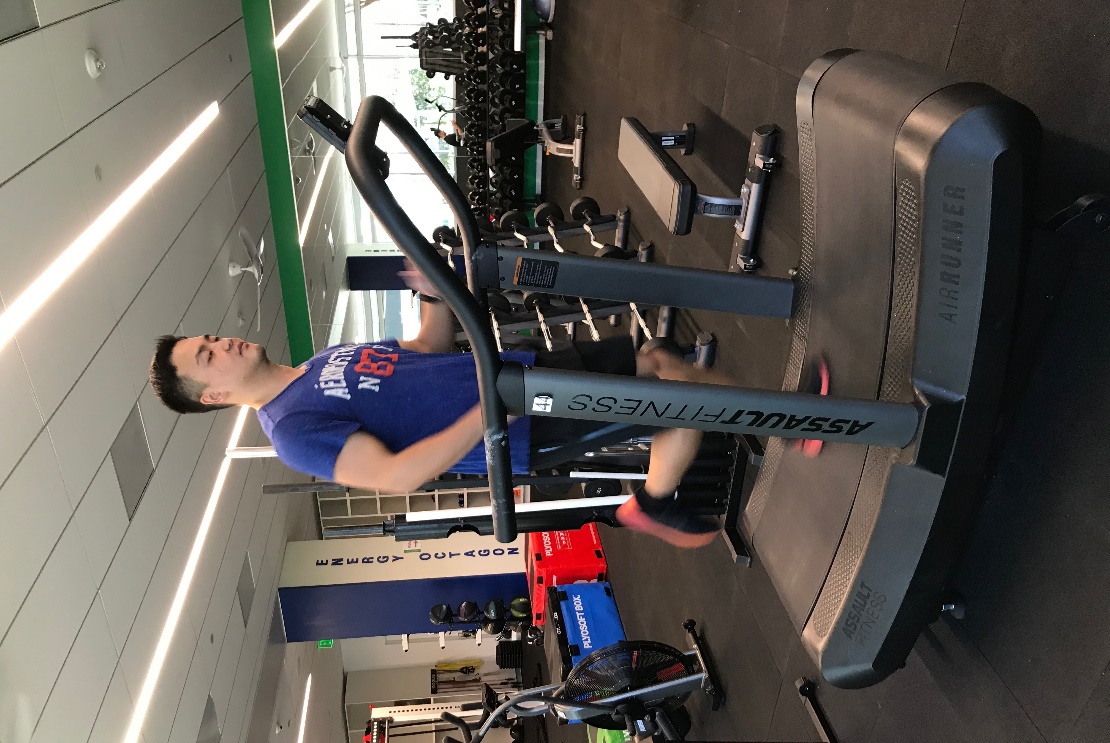 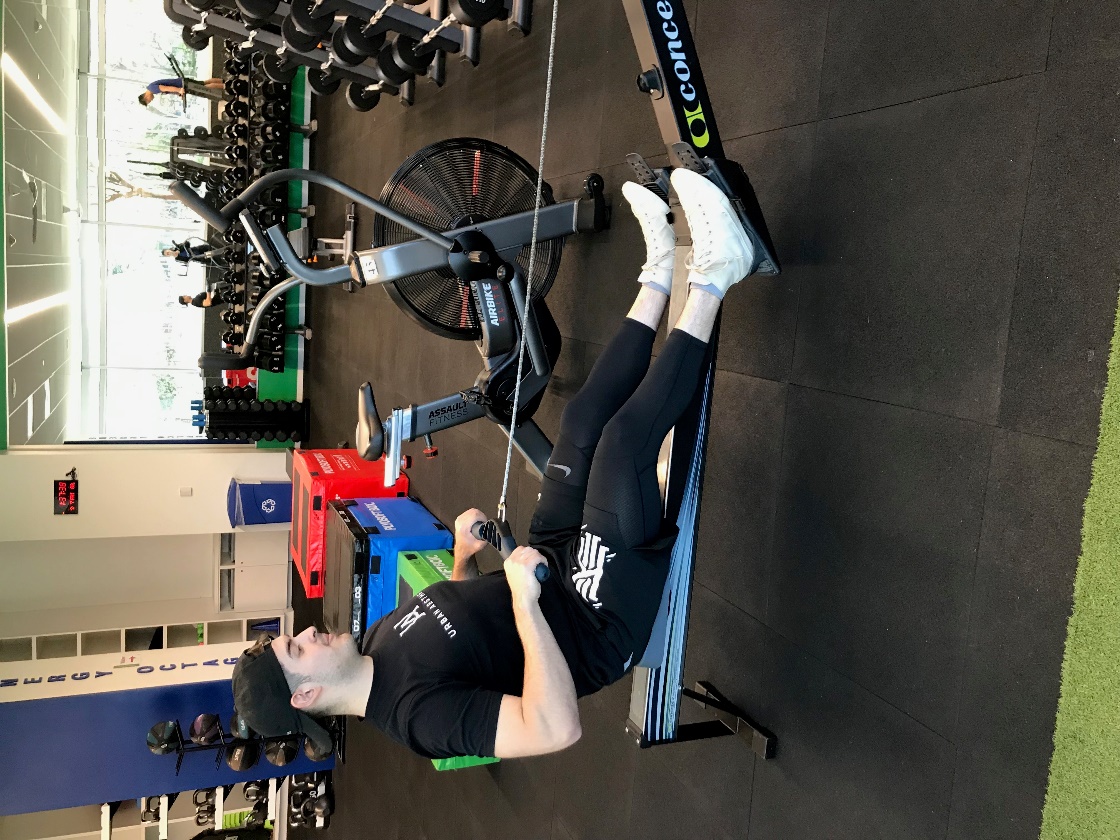 